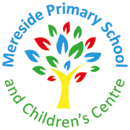 27th September 2019Dear Parents/Carers,We’ve had another fun packed week this week but one of the highlights for me was when Camilla, Lewis, Nicola and Corben spoke so confidently to our governors on Monday evening. They were an absolute credit to our school and I was so proud of them. Well done!Therapy dog:Fudge has arrived! The children were all excited to meet our new addition to the team in assembly today, however, Fudge won’t be able to start work properly until after half term. Her training is going well and we’ll put some more pictures on Facebook soon.The 7 Wonders of Blackpool:Next week is our Themed Week all about Blackpool. We have many exciting projects set up for our children, including the creation of our Mereside Art Gallery, which will be going up near the front door. All children will be visiting Blackpool Tower and the Sealife Centre at some point during the week so make sure that you aren’t late in school. We don’t want anyone missing all the fun!Parents afternoon:Next Friday, at the end of themed week, all parents are welcome to come in to school to spend some time in class with their children. The children love sharing their work with you! Parents are more than welcome to come and eat lunch with their child before going to class and then at 2.15 drinks and biscuits will be served in the hall before the children present their art work in assembly and sing how they do like to be beside the seaside. We can’t wait!Book Fair:On Friday our book fair also arrives in school ready for parents evening the following week. However, this will also be available for when parents are in school next Friday afternoon. We are having a big push on reading this year throughout school and working tirelessly to engage our children to read more for fun. This is a great way to encourage them to read at home.Wellies in Early Years: Just a reminder – could all children in the nursery and reception classes please have their wellies in school every day. Also, a plea from the staff in Early Years, could all parents please ensure that they name everything as the children sometimes don’t know which clothing/footwear belongings to them!Upcoming dates for your diary:Monday 30th September – Friday 4th October – Themed Week (The 7 Wonders of Blackpool!)Tuesday 1st October – Foundation Stage & KS1 trip to Blackpool Tower and the Sealife CentreWednesday 2nd October – Year 3 & 4 trip to Blackpool Tower and the Sealife CentreThursday 3rd October – Year 5 & 6 to Blackpool Tower and the Sealife CentreThursday 3rd October – Thursday 10th October – Book Fair in schoolFriday 4th October – Parents invited in to school for Lunch and then to spend the afternoon in class with their child.Tuesday 8th – Wednesday 9th October – Bikeability – Year 6Wednesday 9th October – Parents EveningThursday 10th October - #Hello Yellow DayFriday 11th October – Individual and family photographsFriday 18th October – Break up for half term at 3.15pmThursday 7th November – Dance Festival ShowThank you for your continued support,Ms S UptonHead of SchoolComing up this week…DateEventTime Monday 30th SeptemberYear 5 & 6 Art ClubYear 1 & 2 Art Club3.15pm – 4.15pm3.15pm – 4.15pmTuesday 1st OctoberDance Festival Club – All welcomeFootball Club – Years 4, 5 & 6Reception / Year 1 / Year 2 trip to Blackpool Tower and the Sealife Centre.3.15pm – 4.15pm3.15pm – 4.15pmAll DayWednesday 25th SeptemberHigh 5 Netball – Years 4/5/6 Bible Class – Years 3/4/5/6 (With Lizzie from the Freedom Church)ChoirYear 3 / Year 4 trip to Blackpool Tower and the Sealife Centre.STAFF TRAINING3.15pm – 4.15pm3.15pm – 4.15pmLunchtimeAll day3.30pm – 4.30pmThursday 26th SeptemberIndoor Athletics – Years 3/4/5/6Dodgeball – Years 3/4/5/6Puzzles and Problem Solving ClubYear 5 / Year 6 trip to Blackpool Tower and the Sealife Centre.8.05am – 8.35am3.15pm – 4.15pm3.15pm – 4.15pmAll dayFriday 27th SeptemberParents Lunch and afternoon in school - All Parents Welcome.Book Fair ArrivesPMPM